ArRahmah Islamic Institute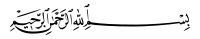 Advance Taleem ul Quran Course 2019Juz 5 - Part 2Mail test to:  test.advtq19@gmail.com Name:                                          Group Incharge:                                                 Date:                                                 State/country:وَمَن   يَكْسِبْ   خَطِيئَةً    أَوْ   إِثْمًا   ثُمَّ    يَرْمِ   بِهِ   بَرِيئًا   فَقَدِ   احْتَمَلَ    بُهْتَانًا   وَإِثْمًا   مُّبِينًا ﴿١١٢﴾وَلَأُضِلَّنَّهُمْ    وَلَأُمَنِّيَنَّهُمْ    وَلَآمُرَنَّهُمْ    فَلَيُبَتِّكُنَّ    آذَانَ    الْأَنْعَامِ وَلَآمُرَنَّهُمْ    فَلَيُغَيِّرُنَّ   خَلْقَ    اللَّـهِ ۚ وَمَن   يَتَّخِذِ   الشَّيْطَانَ   وَلِيًّا    مِّن   دُونِ اللَّـهِ فَقَدْ   خَسِرَ   خُسْرَانًا   مُّبِينًا ﴿١١٩﴾يَعِدُهُمْ    وَيُمَنِّيهِمْ ۖ   وَمَا    يَعِدُهُمُ    الشَّيْطَانُ     إِلَّاغُرُورًا ﴿١٢٠﴾ وَمَنْ   أَحْسَنُ   دِينًا   مِّمَّنْ   أَسْلَمَ    وَجْهَهُ   لِلَّـهِ   وَهُوَ    مُحْسِنٌ    وَاتَّبَع مِلَّةَ    إِبْرَاهِيمَ   حَنِيفًا ۗ  وَاتَّخَذَ   اللَّـهُ   إِبْرَاهِيمَ   خَلِيلًا ﴿١٢٥﴾وَإِنِ   امْرَأَةٌ    خَافَتْ   مِن بَعْلِهَا   نُشُوزًا   أَوْ   إِعْرَاضًا   فَلَا   جُنَاحَ   عَلَيْهِمَا   أَن   يُصْلِحَا   بَيْنَهُمَا   صُلْحًا ۚ وَالصُّلْحُ   خَيْرٌ ۗ   وَأُحْضِرَتِ    الْأَنفُسُ    الشُّحَّ ۚ   وَإِن    تُحْسِنُوا    وَتَتَّقُوا   فَإِنَّ   اللَّـهَ كَانَ    بِمَا    تَعْمَلُونَ   خَبِيرًا ﴿١٢٨﴾ وَلَن   تَسْتَطِيعُوا    أَن   تَعْدِلُوا    بَيْنَ    النِّسَاءِ    وَلَوْ حَرَصْتُمْ ۖ  فَلَا    تَمِيلُوا    كُلَّ    الْمَيْلِ    فَتَذَرُوهَا    كَالْمُعَلَّقَةِ ۚ وَإِن   تُصْلِحُوا    وَتَتَّقُوا   فَإِنَّ   اللَّـهَ   كَانَ   غَفُورًا   رَّحِيمًا ﴿١٢٩﴾ وَإِن   يَتَفَرَّقَا   يُغْنِ   اللَّـهُ   كُلًّا   مِّن   سَعَتِهِ ۚ وَكَانَ    اللَّـهُ    وَاسِعًا   حَكِيمًا ﴿١٣٠﴾يَا أَيُّهَا الَّذِينَ    آمَنُوا    كُونُوا    قَوَّامِينَ    بِالْقِسْطِ شُهَدَاءَ    لِلَّـهِ   وَلَوْ   عَلَىٰ    أَنفُسِكُمْ   أَوِ    الْوَالِدَيْنِ    وَالْأَقْرَبِينَ ۚ إِن    يَكُنْ   غَنِيًّا    أَوْ     فَقِيرًا    فَاللَّـهُ    أَوْلَىٰ    بِهِمَا ۖ    فَلَا    تَتَّبِعُوا    الْهَوَىٰ    أَن    تَعْدِلُوا ۚ    وَإِن    تَلْوُوا    أَوْ    تُعْرِضُوا    فَإِنَّ    اللَّـهَ    كَانَ    بِمَا    تَعْمَلُونَ    خَبِيرًا ﴿١٣٥﴾         Write the meanings of the following words                                                                          Have you read the running translation of Surah An Nissa Ayah 87-147?Yes                                  NOنَسْتَحْوِذْأَرْكَسَهُمخَادِعُهُمْاعْتَزَلُوكُمْحِذْرَهُمْابْتِغَاءِيَتَرَبَّصُونَمَّوْقُوتًاثَقِفْتُمُوهُمْمَحِيصًا